Персональные данные выпускника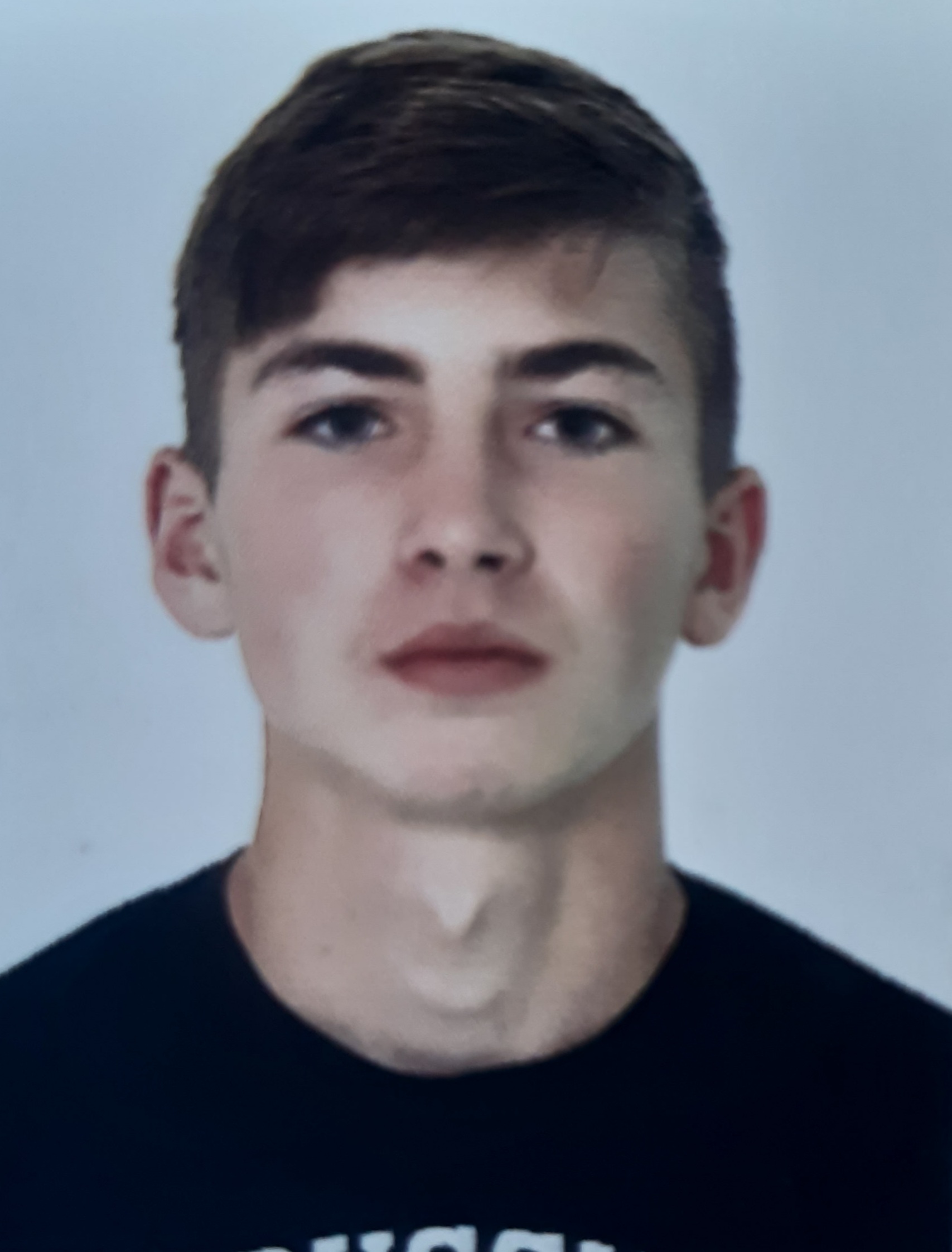 Ф.И.О.: Сунцов Максим Александрович  Дата рождения: 25.11.2003Город: Свердловская область, Богдановичский район, с. Грязновское Телефон: +79826424633Учебное заведение: ГАПОУ СО «Богдановичский политехникум»Профессия: 15.01.05 Сварщик (ручной и частично механизированной сварки) (наплавки)Тип деятельности, которым вы хотели бы заниматься: Работать по профессии Сварщик (ручной и частично механизированной сварки (наплавки).Достижения:Грамота за I место – конкурс  «А ну-ка, парни!» ГАПОУ СО «Богдановичский политехникум»;Грамота за  III место – звание «Лучший» в мероприятии «День студента».Дополнительные сведения: Служба в армии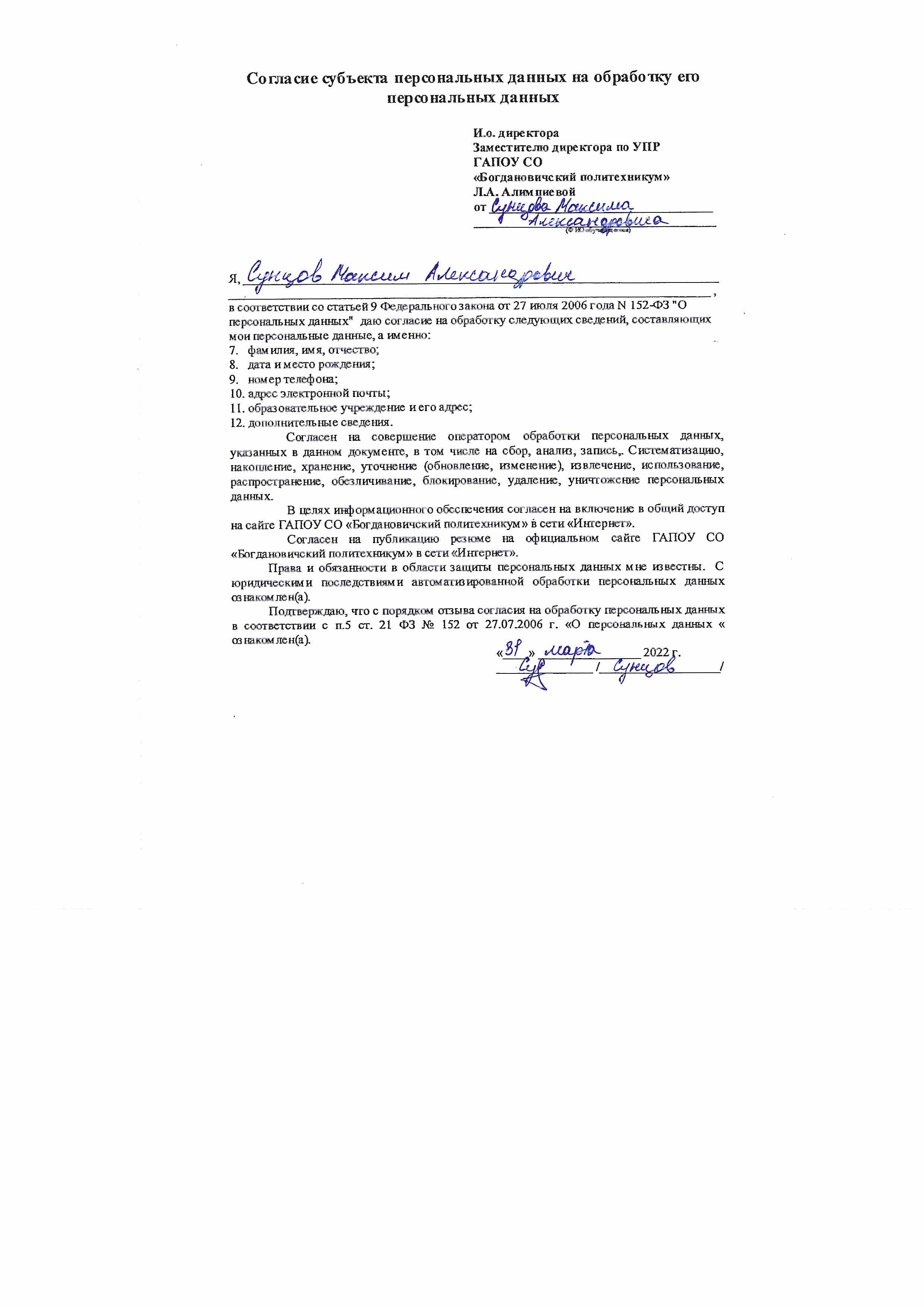 